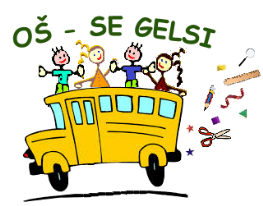 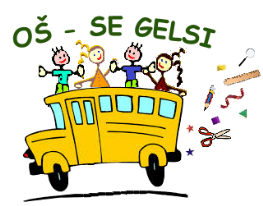 Sig.amm/Klasa:110-01/20-01/31N°prot. /Urbroj:2170-55-01-20-1A Fiume/ U Rijeci, 27/10/2020O B A VI J E S TA V V I S OIn data 29/10/2020 c.a., alle ore 11,00 si organizzerà la valutazione per i posti di lavoro:Dana 29.10. 2020.g u 11h, provesti će se vrednovanje za radna mjesta:I - cuoco/a (a metà orario),Per i seguenti candidati:- kuhara/ice (na pola radnog vremena),Za sljedeće kandidate:Dragan FerenčevićMatej ZubčićKristina Pleić Đakulović, nonchè per il posto di lavoro: II- donna di pulizia: te za radno mjesto:- spremača/ice:Marijana VukošaVjera BoveDolores Anastasia PaoletićDijana BrnjaLa valutazione consiste nella: valutazione psicologica, test del sapere della lingua italiana nonchè del colloquio individuale con i candidati.Vrednovanje će se  sastojati od psihološkog vrednovanja, testiranja znanja talijanskog jezika i osobnog razgovora sa kandidatima (intervju).							Tajništvo							OŠ-SE Gelsi